St Ninian’s High School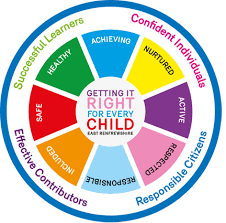 PSHE NewsletterWeek beginning 30th May 2018Focus for the week: Rosary and Eucharistic Adoration, 12.25-1pm, (Friday 12-1pm).Vocations Holy Hour, 7pm, Tuesday 22 May. All welcome.Preparing for Pentecost : The Gifts of the Holy Spirit.New timetable (4th June): arrangements for issuing pupil timetables.Sports Day, 6th June, 2.50pm.Mass of Thanksgiving and S6 Graduation, 7th June, 7pm.National Schools’ Mass to mark the centenary of the 1918 Education (Scotland) Act, 14th June, Falkirk Stadium.Berlin Trip: 9th - 13th June. Blackpool Trip: 26th June.Story Con – Saturday 23rd and Sunday 24th June – Please promote to classes and pupils who aspire to a career in writingDaily PrayersHealth and Wellbeing Notice for Parents, Pupils and Staff:Promoting Positive Mental Health – Please cover with classesPlease click on the below hyperlink to the St.Ninian’s High School Extra-Curricular programme 2017/18.  This booklet highlights all of the excellent opportunities that are available to pupils throughout the course of the year.  All pupils are encouraged to participate in order to develop their Physical, Social, Emotional and Mental Wellbeing.Extra-Curricular programme 2017/18 bookletS1Substance MisuseAlcohol Part 2Glasgow Science Festival Flyer – Please advertise to S1 pupilsMental Health Awareness WeekReport Reflection in PSHE booklets to be completed.Pupils should take booklets home and bring them to parent’s night interviewsAlcohol Part 1FriendshipCollect in “Inspiring Purpose” poster and give to Mr Low.Planning for choicesS2All Pupils attending Ardeche trip 2018:EHIC cards, Passports and Pocket Money is due ASAP. Bus 1 pupils hand documents to Mr McMasterBus 2 pupils hand documents to Mr Docherty (Tech)Achieving a Healthy LifestyleCode Like a Girl Programme – Summer Work Experience with Vodafone for 14 to 18 year oldsPSHE Booklet completion including HWB wheel, Achievements etc.Booklets should be taken by pupils to Parents evening and discussed.Self-HarmAnti-SmokingDrugs ScenarioTypes of DrugsDrugs Introduction PSHE Booklet Completion for end of termS3 Fire Brigade Work Experience opportunity – if you are interested in completing your work experience with the Fire Brigade in November, please let your Pastoral Teacher know. Code Like a Girl Programme – Summer Work Experience with Vodafone for 14 to 18 year oldsAnti-Smoking – Watch video and discuss with class the risks associated with smoking – Staff will require their Glow log in to watch video.Work Experience – Arranging your placementPastoral teachers should collect parental consent forms and green self-found forms from pupils. A note of what the placement is should be kept on the tracker (emailed from Pauline) and then the forms should be given to Pauline in the office at the earliest opportunity.  Scottish Trades Union Congress Talks Monday 21st - 3a8 and 3a10 are to be registered in class and then go to the Lecture theatre with their bags for their talk.Tuesday 22nd – 3a4 and 3a5 are to be registered in class and then go to the Lecture theatre with their bags for their talk.Mental Health Awareness WeekDiabetes Lesson – What is it?T.Low